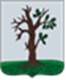                                               Российская ФедерацияБРЯНСКАЯ ОБЛАСТЬСОВЕТ НАРОДНЫХ ДЕПУТАТОВ СТАРОДУБСКОГО МУНИЦИПАЛЬНОГО ОКРУГАРЕШЕНИЕОт 30.09.2022г.  №269г. Стародуб	   Заслушав и обсудив информацию первого заместителя главы администрации Стародубского муниципального округа Брянской области Ю. Н. Ермольчик  "О готовности учреждений социальной инфраструктуры и муниципального жилого фонда к работе в осенне-зимний период 2022-2023 годов", Совет народных депутатов Стародубского муниципального округа Брянской области решил:Информацию " О готовности учреждений социальной инфраструктуры и муниципального жилого фонда к работе в осенне-зимний период 2022-2023 годов", принять к сведению (Приложение№1).Настоящее решение вступает в силу с момента его официального опубликования.Глава Стародубскогомуниципального округа                                                            Тамилин Н.Н.                           Приложение №1 к решению Совета народных депутатов Стародубского муниципального округа                             Брянской области                                  №269 от 30.09.2022гИнформация по подготовке к ОЗП 2022-2023гг.Подготовка к ОЗП 2022-2023 г.    На территории Стародубского муниципального округа разработан план мероприятий подготовки объектов топливно-энергетического комплекса, теплоснабжающих (теплосетевых) организаций и потребителей тепловой энергии Стародубского муниципального округа к работе в осенне-зимний период 2022-2023 гг.     В целях своевременной и качественной подготовки предприятий, учреждений и жилищного фонда Стародубского муниципального округа к осенне-зимнему периоду 2022-2023гг. в соответствии с предписаниями Управления Ростехнадзора по Брянской области и необходимости оценки готовности к работе в осенне-зимний период с выдачей паспорта готовности назначена комиссия, постановлением администрации Стародубского муниципального округа Брянской области от 01.06.2022года № 575 "Об оценке готовности теплоснабжающих, теплосетевых организаций и потребителей тепловой энергии Стародубского муниципального округа Брянской области к отопительному периоду 2022-2023 годов".    На территории Стародубского муниципального округа 98 котельных, их них:- 9 котельных принадлежность ГУП "Брянсккоммунэнерго";- 61 котельная - муниципальные;- 28 котельных - ведомственные.    Согласно плана мероприятий подготовки объектов топливно-энергетического комплекса, теплоснабжающих (теплосетевых) организаций и потребителей тепловой энергии Стародубского муниципального округа к работе в осенне-зимний период 2022-2023 гг., на текущую дату выполнено следующее:- подготовлено 9 котельных ГУП «Брянсккоммунэнерго» (№ 1 г. Стародуб, ул. Первомайская, д. 4"б", № 4 г. Стародуб, ул. Карла Маркса, д.108, № 5 г. Стародуб, ул. Семашко, 23, № 8 г. Стародуб, пл. Красноармейская, д. 16"а", № 13 с. Левенка, № 14 с. Дохновичи, № 15 с. Пятовск, № 10 г. Стародуб, ул. Красноармейская, д. 34"а" и № 16 п. Десятуха) из запланированных 9 шт., что составляет -100% .-  заменено ветхих тепловых сетей ГУП «БКЭ» - 1,898 км., из запланированных 1,898, что составляет 100%. Замена производилась от котельной № 10 (ул. Красноармейская, 34а) до ул. Семашко, д. 22 и от пл. Советской, д. 14 до ул. Воровского д. 4;- подготовлено муниципальных котельных (общеобразовательных учреждений, администраций сельских территорий, учреждений культуры) в кол-ве 61 шт. из запланированных 61 шт., что составляет 100 %; - подготовлено ведомственных котельных (котельные ФАПов)  в количестве 28 шт. из запланированных 27 шт., что составляет 96 % (с. Понуровка, замена котлов).- гидропромывка системы отопления в МКД и зданиях образовательных учреждений, находящихся на централизованном отоплении.          Всего промыто и опрессовано 63 многоквартирных дома, что составляет 100% из них:38 МКД – под управлением ООО «ДКХ» промыто и опрессовано 38 дома, что составляет 100%;17 МКД – под управлением ООО «УК Ника» промыто и опрессовано 17 домов, что составляет 100%;8 МКД – под управлением ООО «Монтажник» промыто и опрессовано 8 домов, что составляет 100%;(53 МКД на индивидуальном отоплении).          Выполнена промывка системы отопления зданий образовательных учреждений – план промывок 14 учреждений, промыто и опрессовано 14 шт., что составляет – 100%.          Все операторы котельных - обучены. Жилой фонд          По подготовки к отопительному периоду 2022-2023 годов в жилом фонде выполнены следующие виды работ, которые выполнены в соответствии с планом мероприятий по подготовки объектов к работе в ОЗП, а именно: - выполнена ревизия запорной арматуры;- выполнено утепление трубопроводов системы отопления;- выполнена промывка, опресовка и гидравлическое испытание системы отопления;- выполнено обследование дымовентканалов;- выполнена ревизия электрооборудования домов;- выполнена частичная заменена трубопроводов водопровода;- выполнена ревизия задвижек в тепловых узлах.          Так же выполнен ряд мероприятий по ремонту сетей электроснабжения, газоснабжения, водоснабжения и водоотведения.                 Система электроснабжения.- выполнена проверка схем питания и осмотр ВЛ-10-0,4 кВ РП и ТП ответственных потребителей- выполнена проверка и пополнение аварийного запаса;- выполнены инженерные обходы ВЛ-6/10кВ наиболее аварийных фидеров Ф 107 ПС Стародуб, Ф 107 ПС Путевая;- выполнена замена ВЛ-04 кВ КТП № 30 Ф 107 ПС Путевая по ул. Гагарина г. Стародуб;- выполнена чистка трассы ВЛ 10кВ Ф 108 ПС г. Стародуб.          Система газоснабжения- выполнен текущий ремонт ГРП и окраска зданий ГРП;- выполнен текущий ремонт ШРП и окраска оборудования и ограждений по г. Стародуб и Стародубскому району;- выполнен текущий ремонт установок защиты газопроводов (станций катодной защиты и протекторных установок);- выполнено техническое обслуживание отключающих устройств;- выполнено техническое обслуживание газовых колодцев;- выполнен мониторинг, технический осмотр газопроводов и охранных зон газопроводов;- выполнен ремонт коверов;- выполнена  установка ШРП с. Дохновичи;- выполнена замена станции катодной защиты газопроводов с. Нижнее, г. Стародуб ул. Димитрова;- выполнено восстановление и замена опознавательных знаков;- выполнена замена анодного поля СКЗ г. Стародуб ул. Димитрова.          Система водоснабжения и водоотведения.- выполнен ремонт и замена задвижек (ДУ 50мм, ДУ 80мм, ДУ 100мм, ДУ 300 мм);- выполнен ремонт обратных клапанов;- выполнен косметический ремонт артскважин;- выполнена обваловка водонапорных скважин;- выполнен ремонт насосов;- выполнен ремонт пускорегулирующей аппаратуры;- выполнен косметический ремонт помещений станции II подъема;- выполнена чистка резервуара;- выполнен ремонт пожарных гидрантов;- выполнен ремонт инжекторов;- выполнен косметический ремонт водоразборных колонок;- выполнен ремонт смотровых колодцев;- выполнен ремонт отмосток смотровых колодцев;- выполнена промывка водопроводной сети;- выполнена замена глубинных насосов ЭЦВ-10-63-110, ЭЦВ 6-10-80;- выполнен ремонт и замена гидрантов;- выполнен ремонт водопроводных колодцев;- выполнен ремонт и замена задвижек на КНС;- выполнен ремонт и замена насосов КНС;- выполнен ремонт приемных камер КНС;- выполнен ремонт воздуховодов аэротенок;-  выполнена очистка аварийных сбросов;- выполнена очистка колодцев канализационной сети;- выполнен ремонт лотков третьей линии;- выполнен ремонт канализационных колодцев;- выполнен косметический ремонт городских очистных мастерских п. Масленка;- выполнен ремонт электродвигателей;- выполнен ремонт аэротенок п. Масленка;- выполнен ремонт иловой камеры п. Масленка;- выполнен ремонт разводящих лотков 2-й линии;- выполнена замена напорного коллектора от КНС до разводного колодца 2-й линии.          Мероприятия выполнены согласно срока исполнения плана мероприятий подготовки объектов топливно-энергетического комплекса, теплоснабжающих (теплосетевых) организаций и потребителей тепловой энергии Стародубского муниципального округа к работе в осенне-зимний период 2022-2023 гг.Капитальный ремонт крыш- г. Стародуб, пл. Красноармейская, д. 32 "А" - выполнены работы по капитальному ремонту крыши. Стоимость капитального ремонта составляет 3 339 720, 00 рублей. Подрядчик  ООО "Техинформ-Строй".- с. Меленск, ул.Комсомольская, д. 15 выполнены работы по ремонту переустройству невентилируемой крыши на вентилируемую крышу, с устройством выходов на кровлю.Стоимость капитального ремонта составляет 6 655 570, 00 рублей. Подрядчик  ООО "Электро-Строй Дело". - с. Мишковка, ул. Новая, д. 15 - выполнены работы по капитальному ремонту крыши.Стоимость капитального ремонта составляет 5 993 569,78 рублей. Подрядчик  ООО "Элементстрой 32".           На сегодняшнюю дату по всем объектам работы выполнены в полном объеме, согласно графика.         В целом муниципальное образование к отопительному периоду 2022-2023 годов готово.         Паспорта готовности потребителей тепловой энергии и теплоснабжающих организаций Стародубского муниципального округа и акты проверки готовности к отопительному периоду 2022-2023 годов, подписанные комиссией Стародубского муниципального округа по оценке готовности к отопительному периоду, переданы на проверку в Приокское управление «Ростехнадзора» 09 сентября 2020г.           На территории Стародубского муниципального округа распоряжением администрации Стародубского муниципального округа от 13.09.2022г.         № 577р 13 сентября 2022 года на территории Стародубского  муниципального округа начался отопительный период 2022-2023 годов.О готовности учреждений социальной инфраструктуры и муниципального жилого фонда к работе в осенне-зимний период 2022-2023 годов